Driver’s Wage Form4 Point 0 of ________________________________________________Employee Name: ___________________________________________Start Date: ________________________________________________Position with Company: ______________________________________Starting Wage: ______________________________________________Increase/ Decrease Wage AmountDate: ___________________	Amount: ____________________Date: ___________________	Amount: ____________________Date: ___________________	Amount: ____________________Date: ___________________	Amount: ____________________Date: ___________________	Amount: ____________________Date: ___________________	Amount: ____________________Date: ___________________	Amount: ____________________Date: ___________________	Amount: ____________________Date: ___________________	Amount: ____________________Date: ___________________	Amount: ____________________Date: ___________________	Amount: ____________________Date: ___________________	Amount: ____________________Date: ___________________	Amount: ____________________Date: ___________________	Amount: ____________________Date: ___________________	Amount: ____________________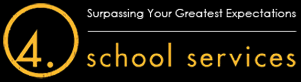 